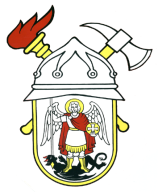 JAVNA VATROGASNA POSTROJBAGRADA ŠIBENIKAPut groblja 222000 ŠibenikOIB 28392388169KLASA: 007-03/23-02/09URBROJ: 2182-1-55-04-23-1Šibenik, 18. prosinca 2023.							JAVNA VATROGASNA POSTROJBA							GRADA ŠIBENIKA							VATROGASNO VIJEĆEPREDMET:  Sjednica Vatrogasnog vijeća Javne vatrogasne postrojbe grada Šibenika                Dana 28. prosinca 2023. godine, u prostorijama Javne vatrogasne postrojbe grada Šibenika, u 11:00 sati, održati će se 32. sjednica Vatrogasnog vijeća sa sljedećimDNEVNIM REDOMUsvajanje zapisnika s 31. sjednice Vatrogasnog vijeća od 24. studenog 2023. godine,Druge izmjene i dopune Financijskog plana Javne vatrogasne postrojbe grada Šibenika za 2023. godinu,Treće izmjene i dopune Plana nabave roba, usluga i radova za 2023. godinu,Financijski plan Javne vatrogasne postrojbe grada Šibenika za 2024. godinu s projekcijama za 2025. i 2026. godinu i obrazloženjem,Plana rada Javne vatrogasne postrojbe grada Šibenika za 2024. godinu,Razno.JAVNA VATROGASNA POSTROJBA  GRADA ŠIBENIKA             VATROGASNO VIJEĆE                    PREDSJEDNIK					                              Tomislav Banovac